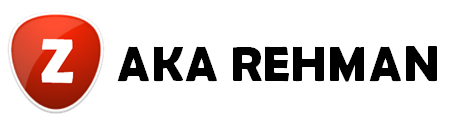 FEDERAL BOARD 1ST YEAR CHEMISTRY NOTESPLEASE VISIT http://www.zakarehman.blogspot.comFOR MORE DETAILS AND NOTES.Introduction to Fundamental Concepts of Chemistry 

Atom

It is the smallest particle of an element which can exist with all the properties of its own element but it cannot exist in atmosphere alone. 


Molecule

When two or more than two atoms are combined with each other a molecule is formed. It can exist freely in nature. 


Formula Weight

It is the sum of the weights of the atoms present in the formula of a substance. 


Molecular Weight

It is the sum of the atomic masses of all the atoms present in a molecule. 


Chemistry

It is a branch of science which deals with the properties, composition and the structure of matter. 


Empirical Formula

Definition 
It is the simplest formula of a chemical compound which represents the element present of the compound and also represent the simplest ratio between the elements of the compound. 

Examples 
The empirical formula of benzene is "CH". It indicates that the benzene molecule is composed of two elements carbon and hydrogen and the ratio between these two elements is 1:1. 
The empirical formula of glucose is "CH2O". This formula represents that glucose molecule is composed of three elements carbon, hydrogen and oxygen. The ratio between carbon and oxygen is equal but hydrogen is double. 


Determination of Empirical Formula

To determine the empirical formula of a compound following steps are required. 
1. To detect the elements present in the compound. 
2. To determine the masses of each element. 
3. To calculate the percentage of each element. 
4. Determination of mole composition of each element. 
5. Determination of simplest ratio between the element of the compound. 


Illustrated Example of Empirical Formula

Consider an unknown compound whose empirical formula is to be determined is given to us. Now we will use the above five steps in order to calculate the empirical formula. 

Step I - Determination of the Elements 
By performing test it is found that the compound contains magnesium and oxygen elements. 

Step II - Determination of the Masses 
Masses of the elements are experimentally determined which are given below. 
Mass of Mg = 2.4 gm 
Mass of Oxygen = 1.6 gm 

Step III - Estimation of the Percentage 
The percentage of an element may be determined by using the formula. 
% of element = Mass of element / Mass of compound x 100 
In the given compound two elements are present which are magnesium and oxygen, therefore mass of compound is equal to the sum of the mass of magnesium and mass of oxygen. 
Mass of compound = 2.4 + 1.6 = 4.0 gm 
% Mg = Mass of Mg / Mass of Compound x 100 
= 2.4 / 4.0 x 100 
= 60% 
% O = Mass of Oxygen / Mass of Compound x 100 
= 1.6 / 4.0 x 100 
= 40% 

Step IV - Determination of Mole Composition 
Mole composition of the elements is obtained by dividing percentage of each element with its atomic mass. 
Mole ratio of Mg = Percentage of Mg / Atomic Mass of Mg 
= 60 / 24 
= 2.5 
Mole ratio of Mg = Percentage of Oxygen / Atomic Mass of Oxygen 
= 40 / 16 
= 2.5 

Step V - Determination of Simplest Ratio 
To obtain the simplest ratio of the atoms the quotients obtained in the step IV are divided by the smallest quotients. 
Mg = 2.5 / 2.5 = 1 
O = 2.5 / 2.5 = 1 
Thus the empirical formula of the compound is MgO 

Note 
If the number obtained in the simplest ratio is not a whole number then multiply this number with a smallest number such that it becomes a whole number maintain their proportion. 


Molecular Formula

Definition 
The formula which shows the actual number of atoms of each element present in a molecule is called molecular formula. 
OR 
It is a formula which represents the element ratio between the elements and actual number of atoms of each type of elements present per molecule of the compound. 

Examples 
The molecular formula of benzene is "C6H6". It indicates that 
1. Benzene molecule is composed of two elements carbon and hydrogen. 
2. The ratio between carbon and hydrogen is 1:1. 
3. The number of atoms present per molecule of benzene are 6 carbon and 6 hydrogen atoms. 
The molecular formula of glucose is "C6H12O6". The formula represents that 
1. Glucose molecule is composed of three elements carbon, hydrogen and oxygen. 
2. The ratio between the atoms of carbon, hydrogen and oxygen is 1:2:1. 
3. The number of atoms present per molecule of glucose are 6 carbon atoms. 12 hydrogen atoms and 6 oxygen atoms. 
@import "/extensions/GoogleAdSense/GoogleAdSense.css";

Determination of Molecular Formula

The molecular formula of a compound is an integral multiple of its empirical formula. 
Molecular formula = (Empirical formula)n 
Where n is a digit = 1, 2, 3 etc. 
Hence the first step in the determination of molecular formula is to calculate its empirical formula by using the procedure as explained in empirical formula. After that the next step is to calculate the value of n 
n = Molecular Mass / Empirical Formula Mass 

Example 
The empirical formula of a compound is CH2O and its molecular mass is 180. 
To calculate the molecular formula of the compound first of all we will calculate its empirical formula mass 
Empirical formula mass of CH2O = 12 + 1 x 2 + 16 
= 30 
n = Molecular Mass / Empirical Formula Mass 
= 180 / 30 
= 6 
Molecular formula = (Empirical formula)n 
= (CH2O)6 
= C6H12O6 


Molecular Mass

Definition 
The sum of masses of the atoms present in a molecule is called as molecular mass. 
OR 
It is the comparison that how mach a molecule of a substance is heavier than 1/12th weight or mass of carbon atom. 

Example 
The molecular mass of CO2 may be calculated as 
Molecular mass of CO2 = Mass of Carbon + 2 (Mass of Oxygen) 
= 12 + 2 x 16 
= 44 a.m.u 
Molecular mass of H2O = (Mass of Hydrogen) x 2 + Mass of Oxygen 
= 1 x 2 + 16 
= 18 a.m.u 
Molecular mass of HCl = Mass of Hydrogen + Mass of Chlorine 
= 1 + 35.5 
= 36.5 a.m.u 


Gram Molecular Mass

Definition 
The molecular mass of a compound expressed in gram is called gram molecular mass or mole. 

Examples 
1. The molecular mass of H2O is 18. If we take 18 gm H2O then it is called 1 gm molecular mass of H2O or 1 mole of water. 
2. The molecular mass of HCl is 36.5. If we take 36.5 gm of HCl then it is called as 1 gm molecular mass of HCl or 1 mole of HCl. 


Mole

Definition 
It is defined as atomic mass of an element, molecular mass of a compound or formula mass of a substance expressed in grams is called as mole. 
OR 
The amount of a substance that contains as many number of particles (atoms, molecules or ions) as there are atoms contained in 12 gm of pure carbon. 

Examples 
1. The atomic mass of hydrogen is one. If we take 1 gm of hydrogen, it is equal to one mole of hydrogen. 
2. The atomic mass of Na is 23 if we take 23 gm of Na then it is equal to one mole of Na. 
3. The atomic mass of sulphur is 32. When we take 32 gm of sulphur then it is called one mole of sulphur. 
From these examples we can say that atomic mass of an element expressed in grams is called mole. 
Similarly molecular masses expressed in grams is also known as mole e.g. 
The molecular mass of CO2 is 44. If we take 44 gm of CO2 it is called one mole of CO2 or the molecular mass of H2O is 18. If we take 18 gm of H2O it is called one mole of H2O. 
When atomic mass of an element expressed in grams it is called gram atom 
While 
The molecular mass of a compound expressed in grams is called gram molecule. 
According to the definition of mole. 
One gram atom contain 6.02 x 10(23) atoms 
While 
One gram molecule contain 6.02 x 10(23) molecules. 


Avagadro's Number

An Italian scientist, Avagadro's calculated that the number of particles (atoms, molecules) in one mole of a substance are always equal to 6.02 x 10(23). This number is known as Avogadro's number and represented as N(A). 

Example 
1 gm mole of Na contain 6.02 x 10(23) atoms of Na. 
1 gm mole of Sulphur = 6.02 x 10(23) atoms of Sulphur. 
1 gm mole of H2SO4 = 6.02 x 10(23) molecules H2SO4 
1 gm mole of H2O = 6.02 x 10(23) molecules of H2O 
On the basis of Avogadro's Number "mole" is also defined as 
Mass of 6.02 x 10(23) molecules, atoms or ions in gram is called mole. 

Determination Of The Number Of Atoms Or Molecules In The Given Mass Of A Substance 

Example 1 
Calculate the number of atoms in 9.2 gm of Na. 

Solution 
Atomic mass of Na = 23 a.m.u 
If we take 23 gm of Na, it is equal to 1 mole. 
23 gm of Na contain 6.02 x 10(23) atoms 
1 gm of Na contain 6.02 x 10(23) / 23 atoms 
9.2 gm of Na contain 9.2 x 6.02 x 10(23) /23 
= 2.408 x 10(23) atoms of Na 

Determination Of The Mass Of Given Number Of Atoms Or Molecules Of A Substance 

Example 2 
Calculate the mass in grams of 3.01 x 10(23) molecules of glucose. 

Solution 
Molecular mass of glucose = 180 a.m.u 
So when we take 180 gm of glucose it is equal to one mole So, 
6.02 x 10(23) molecules of glucose = 180 gm 
1 molecule of glucose = 180 / 6.02 x 10(23) gm 
3.01 x 10(23) molecules of glucose = 3.01 x 10(23) x 180 / 6.02 x 10(23) 
= 90 gm 


Stoichiometry

(Calculation Based On Chemical Equations) 

Definition 
The study of relationship between the amount of reactant and the products in chemical reactions as given by chemical equations is called stoichiometry. 
In this study we always use a balanced chemical equation because a balanced chemical equation tells us the exact mass ratio of the reactants and products in the chemical reaction. 
There are three relationships involved for the stoichiometric calculations from the balanced chemical equations which are 
1. Mass - Mass Relationship 
2. Mass - Volume Relationship 
3. Volume - Volume Relationship 

Mass - Mass Relationship 
In this relationship we can determine the unknown mass of a reactant or product from a given mass of teh substance involved in the chemical reaction by using a balanced chemical equation. 

Example 
Calculate the mass of CO2 that can be obtained by heating 50 gm of limestone. 

Solution 
Step I - Write a Balanced Equation 
CaCO3 ----> CaO + CO2 

Step II - Write Down The Molecular Masses And Moles Of Reactant & Product 
CaCO3 ----> CaO + CO2 

Method I - MOLE METHOD 
Number of moles of 50 gm of CaCO3 = 50 / 100 = 0.5 mole 
According to equation 
1 mole of CaCO3 gives 1 mole of CO2 
0.5 mole of CaCO3 will give 0.5 mole of CO2 
Mass of CO2 = Moles x Molecular Mass 
= 0.5 x 44 
= 22 gm 

Method II - FACTOR METHOD 
From equation we may write as 
100 gm of CaCO3 gives 44 gm of CO2 
1 gm of CaCO3 will give 44/100 gm of CO2 
50 gm of CaCO3 will give 50 x 44 / 100 gm of CO2 
= 22 gm of CO2 

Mass - Volume Relationship 
The major quantities of gases can be expressed in terms of volume as well as masses. According to Avogardro One gm mole of any gas always occupies 22.4 dm3 volume at S.T.P. So this law is applied in mass-volume relationship. 
This relationship is useful in determining the unknown mass or volume of reactant or product by using a given mass or volume of some substance in a chemical reaction. 

Example 
Calculate the volume of CO2 gas produced at S.T.P by combustion of 20 gm of CH4. 

Solution 
Step I - Write a Balanced Equation 
CH4 + 2 O2 ----> CO2 + 2 H2O 

Step II - Write Down The Molecular Masses And Moles Of Reactant & Product 
CH4 + 2 O2 ----> CO2 + 2 H2O 

Method I - MOLE METHOD 
Convert the given mass of CH4 in moles 
Number of moles of CH4 = Given Mass of CH4 / Molar Mass of CH4 
From Equation 
1 mole of CH4 gives 1 moles of CO2 
1.25 mole of CH4 will give 1.25 mole of CO2 
No. of moles of CO2 obtained = 1.25 
But 1 mole of CO2 at S.T.P occupies 22.4 dm3 
1.25 mole of CO2 at S.T.P occupies 22.4 x 1.25 
= 28 dm3 

Method II - FACTOR METHOD 
Molecular mass of CH4 = 16 
Molecular mass of CO2 = 44 
According to the equation 
16 gm of CH4 gives 44 gm of CO2 
1 gm of CH4 will give 44/16 gm of CO2 
20 gm of CH4 will give 20 x 44/16 gm of CO2 
= 55 gm of CO2 
44 gm of CO2 at S.T.P occupy a volume 22.4 dm3 
1 gm of CO2 at S.T.P occupy a volume 22.4/44 dm3 
55 gm of CO2 at S.T.P occupy a volume 55 x 22.4/44 
= 28 dm3 

Volume - Volume Relationship 
This relationship determine the unknown volumes of reactants or products from a known volume of other gas. 
This relationship is based on Gay-Lussac's law of combining volume which states that gases react in the ratio of small whole number by volume under similar conditions of temperature & pressure. 
Consider this equation 
CH4 + 2 O2 ----> CO2 + 2 H2O 
In this reaction one volume of CH4 gas reacts with two volumes of oxygen gas to give one volume of CO2 and two volumes of H2O 

Examples 
What volume of O2 at S.T.P is required to burn 500 litres (dm3) of C2H4 (ethylene)? 

Solution 
Step I - Write a Balanced Equation 
C2H4 + 3 O2 ----> 2 CO2 + 2 H2O 

Step II - Write Down The Moles And Volume Of Reactant & Product 
C2H4 + 3 O2 ----> 2 CO2 + 2 H2O 

According to Equation 
1 dm3 of C2H4 requires 3 dm3 of O2 
500 dm3 of C2H4 requires 3 x 500 dm3 of O2 
= 1500 dm3 of O2 
Limiting Reactant

In stoichiometry when more than one reactant is involved in a chemical reaction, it is not so simple to get actual result of the stoichiometric problem by making relationship between any one of the reactant and product, which are involved in the chemical reaction. As we know that when any one of the reactant is completely used or consumed the reaction is stopped no matter the other reactants are present in very large quantity. This reactant which is totally consumed during the chemical reaction due to which the reaction is stopped is called limiting reactant. 
Limiting reactant help us in calculating the actual amount of product formed during the chemical reaction. To understand the concept the limiting reactant consider the following calculation. 

Problem 
We are provided 50 gm of H2 and 50 gm of N2. Calculate how many gm of NH3 will be formed when the reaction is irreversible. 
The equation for the reaction is as follows. 
N2 + 3 H2 ----> 2 NH3 

Solution 
In this problem moles of N2 and H2 are as follows 
Moles of N2 = Mass of N2 / Mol. Mass of N2 
= 50 / 28 
= 1.79 
Moles of H2 = Mass of H2 / Mol. Mass of H2 
= 50 / 2 
= 25 
So, the provided moles for the reaction are 
nitrogen = 1.79 moles and hydrogen = 25 moles 
But in the equation of the process 1 mole of nitrogen require 3 mole of hydrogen. Therefore the provided moles of nitrogen i.e. 1.79 require 1.79 x 3 moles of hydrogen i.e. 5.37 moles although 25 moles of H2 are provided but when nitrogen is consumed the reaction will be stopped and the remaining hydrogen is useless for the reaction so in this problem N2 is a limiting reactant by which we can calculate the actual amount of product formed during the reaction. 
N2 + 3 H2 ----> 2 NH3 

1 mole of N2 gives 2 moles of NH3 
1.79 mole of N2 gives 2 x 1.79 moles of NH3 
= 3.58 moles of NH3 

Mass of NH3 = Moles of NH3 x Mol. Mass 
= 3.58 x 17 
= 60.86 gm of NH3